Veren onderzoekDit heb je nodig :een paar veren;een bakje water met afwasmiddel;een pipetje;een blokje;een elastiekje;een theedoek.Leg de veer met het elastiekje op het blokje hout net als in het filmpje. Druppel er water op.Teken en schrijf hier maar op  wat je ziet:2. Leg de veer nu eerst in bakje met water en zeepsop. Droog hem af. Druppel en weer water op.            Teken en schrijf weer op  wat je ziet: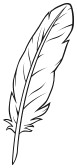 